臺北榮總新竹分院反詐騙宣導假檢警詐騙手法3步驟接到自稱電信公司、健保局來電說你的證件被他人冒用申辦門號，電話費多期欠繳或是健保卡遭他人盜刷 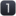 接到假冒警察或檢察官來電說你的帳戶涉及洗錢 、涉及偵辦中的刑案，要求你交付名下所有帳戶監管，待清查後再返還 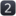 要求你至金融機構領取積蓄、解除定存，派出假冒書記官的車手前往指定地點收取你的存摺、現金、印章等或要求你匯款至指定帳戶 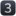 警察、檢察官「不會」以line或傳真公文通知/傳喚。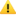 警察、院檢機構「不會」監管民眾帳戶。警察、檢察官「不會」以電話製作線上筆錄。台北榮總新竹分院政風室提醒您！